TOKİ AKASYA ANAOKULU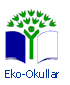 2021-2022 EĞİTİM-ÖĞRETİM YILIEKO-OKULLAR PROGRAMI                                                              “SU” KONULU YILLIK EYLEM PLANIAYLAREYLEM VE ETKİNLİKLERUYGULAMAEYLÜLEko-Okul eylem planının hazırlanmasıEko-Okullar komitesinin kurulmasıEko-Okullar timinin kurulması.Öğretmen ve yardımcı personelin proje hakkında bilgilendirilmesi* Koordinatör Öğretmen* Tüm ÖğretmenlerEKİMÖğrencilerin proje hakkında bilgilendirilmesiVelilerin proje hakkında bilgilendirilmesiEko-Okul panosunun oluşturulmasıOkul web sayfasında Eko-Okul bölümünün oluşturulmasıKağıt atık-atık pil toplama kampanyalarının başlatılmasıSu konulu bilgilendirmenin yapılmasıBulutunu Arayan Su Damlası kitabının okunmasıBir su damlası olsaydın nereye düşmek isterdin ? sanat etkinliğinin yapılmasıSu şarkısının öğretilmesi ve ritim çalışması yapılmasıSu damlası kitap ayracının yapılmasıVelilere 25 litre belgeselinin gönderilmesi4 Ekim Hayvanları Koruma Günü kapsamında okuldaki hayvanlarımızın sularının verilmesiTüm çalışmaların fotoğraflandırılarak ve dosyalanarak arşivlenmesi* Koordinatör Öğretmen* Tüm Öğretmenler* Eko-Okul Komitesi KASIMSuyun Döngüsü kitabının okunmasıSuyun döngüsü sanat etkinliğinin yapılmasıYağmur deneyinin yapılması ve deneyin resmedilmesiSuyun döngüsü afişinin oluşturulmasıEko-slogan, eko-logo ve eko-ilkenin belirlenmesi ve Eko-Okul panosunda sergilenmesiKasım Ayı en çevreci, en temiz ve düzenli sınıfın seçimi ve Eko-Okul logosu verilmesiOkul web sitesinden projenin aylık çalışmaları ile ilgili fotoğrafların yayınlanmasıTüm çalışmaların fotoğraflandırılarak ve dosyalanarak arşivlenmesi* Koordinatör Öğretmen* Tüm Öğretmenler* Eko-Okul KomitesiARALIKSuda yaşayan canlılar dramasının yapılmasıSuda yaşayan canlılar isimli aile katılımı şeklinde gerçekleştirilen üç boyutlu çalışmaların sınıfa getirilip sergilenmesiBir Kabuğu Paylaşmak kitabının okunmasıGizemli su deneyinin yapılmasıAtık malzemelerden yararlanarak su canlılarını gösteren yeni yıl kartları tasarımı yapılmasıAralık Ayı en çevreci, en temiz ve düzenli sınıfın seçimi ve Eko-Okul logosu verilmesiOkul web sitesinden projenin aylık çalışmaları ile ilgili fotoğrafların yayınlanmasıTüm çalışmaların fotoğraflandırılarak ve dosyalanarak arşivlenmesi* Koordinatör Öğretmen* Tüm Öğretmenler* Eko-Okul KomitesiOCAKKüçük Yağmur Damlası kitabının okunmasıSu nasıl kirlenir ? sorusu ile beyin fırtınasının yapılmasıSuların nasıl temizleneceği ve nasıl temiz tutulabileceği ile ilgili aile katılımı şeklinde gerçekleştirilen afişlerin sınıfta sunulmasıKohezyon deneyinin yapılmasıEnerji Tasarrufu Haftası ile ilgili etkinliklerin yapılmasıOcak Ayı en çevreci, en temiz ve düzenli sınıfın seçimi ve Eko-Okul logosu verilmesiOkul web sitesinden projenin aylık çalışmaları ile ilgili fotoğrafların yayınlanmasıTüm çalışmaların fotoğraflandırılarak ve dosyalanarak arşivlenmesiEko-Okullar Eylem Planı I. Dönem Sonu Raporu’nun Eko-Okullar Ulusal Koordinatörlüğü’ne gönderilmesi* Koordinatör Öğretmen* Tüm Öğretmenler* Eko-Okul Komitesi* Koordinatör Öğretmen* Tüm Öğretmenler* Eko-Okul KomitesiŞUBATRain rain go away şarkısının öğretilmesi ve ritim çalışması yapılmasıGezgin Su Damlası kitabının okunmasıSu damlasının serüveni drama çalışmasının yapılmasıSu olmasaydı yaşamımız nasıl olurdu ? sorusu ile beyin fırtınasının yapılmasıSu tasarrufu ile ilgili hazırlanan kartların hazırlanması ve velilere gönderilmesi Şubat Ayı en çevreci, en temiz ve düzenli sınıfın seçimi ve Eko-Okul logosu verilmesiOkul web sitesinden projenin aylık çalışmaları ile ilgili fotoğrafların yayınlanmasıTüm çalışmaların fotoğraflandırılarak ve dosyalanarak arşivlenmesi* Koordinatör Öğretmen* Tüm Öğretmenler* Eko-Okul Komitesi* Koordinatör Öğretmen* Tüm Öğretmenler* Eko-Okul KomitesiMART22 Mart Dünya Su Günü’nün kutlanması21 Mart Dünya Ağaç Günü kapsamında bahçedeki ağaçların sulanmasıŞıpşıp ile Tıptıp kitabının okunmasıSu Çocukların şarkısının öğretilmesi ve ritim çalışması yapılmasıSu Elçileri sinema filminin izlenmesi Su yok oluyor deneyinin aile katılımı şeklinde uygulanması ve deney fotoğraflarının velilerden istenerek sınıfta sunulmasıOrman Haftası kapsamında bahçedeki ağaçlarla sınıf fotoğrafı çekilerek hatıra çerçevesi yapılmasıMart Ayı en çevreci, en temiz ve düzenli sınıfın seçimi ve eko okul logosu verilmesiTüm çalışmaların fotoğraflandırılarak ve dosyalanarak arşivlenmesiOkul web sitesinden projenin aylık çalışmaları ile ilgili fotoğrafların yayınlanması* Koordinatör Öğretmen* Tüm Öğretmenler* Eko-Okul Komitesi* Koordinatör Öğretmen* Tüm Öğretmenler* Eko-Okul KomitesiNİSAN7 Nisan Dünya Sağlık Günü kapsamında okul bahçesinde ‘Sağlıklı Ol, Mutlu Yaşa’ konulu spor etkinliklerinin düzenlenmesiSu damlacıkları sanat etkinliğinin yapılmasıSu israfını önleyecek kapı askılıklarının yapılmasıSuyun üç hali deneyinin aile katılımı şeklinde uygulanması ve deney fotoğraflarının velilerden istenerek sınıfta sunulmasıUygulama bahçesinin mevsime uygun şekilde yeniden düzenlenmesiNisan Ayı en çevreci, en temiz ve düzenli sınıfın seçimi ve eko okul logosu verilmesiTüm çalışmaların fotoğraflandırılarak ve dosyalanarak arşivlenmesiOkul web sitesinden projenin aylık çalışmaları ile ilgili fotoğrafların yayınlanması7 Nisan Dünya Sağlık Günü kapsamında okul bahçesinde ‘Sağlıklı Ol, Mutlu Yaşa’ konulu spor etkinliklerinin düzenlenmesiSu damlacıkları sanat etkinliğinin yapılmasıSu israfını önleyecek kapı askılıklarının yapılmasıSuyun üç hali deneyinin aile katılımı şeklinde uygulanması ve deney fotoğraflarının velilerden istenerek sınıfta sunulmasıUygulama bahçesinin mevsime uygun şekilde yeniden düzenlenmesiNisan Ayı en çevreci, en temiz ve düzenli sınıfın seçimi ve eko okul logosu verilmesiTüm çalışmaların fotoğraflandırılarak ve dosyalanarak arşivlenmesiOkul web sitesinden projenin aylık çalışmaları ile ilgili fotoğrafların yayınlanması* Koordinatör Öğretmen* Tüm Öğretmenler* Eko-Okul Komitesi* Koordinatör Öğretmen* Tüm Öğretmenler* Eko-Okul KomitesiMAYISKumaş üzerine su konulu pankartların tasarlanması ve bahçede çevre yürüyüşü gerçekleştirilmesiSıcak su soğuk su deneyinin yapılmasıFasülye yetiştirme ya da sınıf çiçeği sulama etkinliğinin gerçekleştirilmesi ve gözlemlerin fotoğraflanması‘Su Benim Geleceğim’ defilesinin düzenlenmesiTüm çalışmaların fotoğraflandırılarak ve dosyalanarak arşivlenmesiOkul web sitesinden projenin aylık çalışmaları ile ilgili fotoğrafların yayınlanmasıKumaş üzerine su konulu pankartların tasarlanması ve bahçede çevre yürüyüşü gerçekleştirilmesiSıcak su soğuk su deneyinin yapılmasıFasülye yetiştirme ya da sınıf çiçeği sulama etkinliğinin gerçekleştirilmesi ve gözlemlerin fotoğraflanması‘Su Benim Geleceğim’ defilesinin düzenlenmesiTüm çalışmaların fotoğraflandırılarak ve dosyalanarak arşivlenmesiOkul web sitesinden projenin aylık çalışmaları ile ilgili fotoğrafların yayınlanması* Koordinatör Öğretmen* Tüm Öğretmenler* Eko-Okul Komitesi* Koordinatör Öğretmen* Tüm Öğretmenler* Eko-Okul KomitesiHAZİRAN5 Haziran Çevre Günü’nün kutlanmasıEko-Kitaplık ve Eko-Arşivin zenginleştirilmesi oluşturulmasıÇevreye duyarlı öğrencilere gurur kartı verilmesiTüm çalışmaların fotoğraflandırılarak ve dosyalanarak arşivlenmesiEko-Okullar Eylem Planı Yıl Sonu Raporu’nun Eko-Okullar Ulusal Koordinatörlüğü’ne gönderilmesi5 Haziran Çevre Günü’nün kutlanmasıEko-Kitaplık ve Eko-Arşivin zenginleştirilmesi oluşturulmasıÇevreye duyarlı öğrencilere gurur kartı verilmesiTüm çalışmaların fotoğraflandırılarak ve dosyalanarak arşivlenmesiEko-Okullar Eylem Planı Yıl Sonu Raporu’nun Eko-Okullar Ulusal Koordinatörlüğü’ne gönderilmesi* Koordinatör Öğretmen* Tüm Öğretmenler* Eko-Okul Komitesi* Koordinatör Öğretmen* Tüm Öğretmenler* Eko-Okul Komitesi